Příloha č. 3 — Výzva k uzavření smlouvy/Dílčí smlouva (běžné opravy, havarijní opravy) 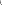 VÝZVA K UZAVŘENÍ SMLOUVY / DÍLČÍ SMLOUVAČíslo související Rámcové dohody: 80SD000160Číslo dílčí smlouvy: 29ZA-003880ISPROFIN/ISPROFOND: 500 116 0007uzavřená níže uvedeného dne, měsíce a roku mezi následujícími Smluvními stranami (dále jako „Dílčí smlouva”):Ředitelství silnic a dálnic ČR(dále jen „Zhotovitel”)(dále společně jen „Smluvní strany”)Tato Dílčí smlouva byla uzavřena na základě Rámcové dohody uzavřené mezi Smluvními stranami dne 6. 12. 2022 postupem předvídaným v Rámcové dohodě a v zákoněč. 134/2016 Sb., o zadávání veřejných zakázek, ve znění pozdějších předpisů.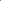 Práva a povinnosti Smluvních stran a ostatní skutečnosti výslovně neupravené v této Dílčí smlouvě se řídí Rámcovou dohodou, případně zákonem č. 89/2012 Sb., občanský zákoník, ve znění pozdějších předpisů.Zhotovitel se zavazuje na základě této Dílčí smlouvy dodat Objednateli následující Plnění:druh Plnění (dle přílohy č. 1 Rámcové dohody):Oprava svodidel na dálnici D2 — viník známý:km 23,47 L kraj, směr Brno ze dne 28.08.2023Předpokládané požadované množství Plnění: 110 758,44 / 134 017,71Objednatel se zavazuje na základě této Dílčí smlouvy zaplatit Zhotoviteli Cenu Plnění stanovenou dle přílohy č. 1 této Dílčí smlouvy obsahující jednotkové ceny jednotlivých položek dodávaného Plnění, přičemž jednotková cena každé položky dodávaného Plnění bude vynásobena množstvím skutečně odebraného množství dané položky Plnění.Zhotovitel se zavazuje dodat Plnění Objednateli na následující místo:dálnice D2 v km 23,47 L, kraj, směr BrnoZhotovitel se zavazuje dodat Plnění Objednateli nejpozději do 30 kalendářních dnů ode dne účinnosti této Dílčí smlouvy.Práce budou předány následujícím způsobem: Likvidační a přejímací protokol pro opravy po dopravní nehoděPojmy (zkratky) použité v Dílčí smlouvě s velkými počátečními písmeny mají význam odpovídající jejich definicím v Rámcové dohodě.Tato Dílčí smlouva se vyhotovuje v elektronické podobě, přičemž obě Smluvní strany obdrží její elektronický originál.Dodavatel podpisem této Dílčí smlouvy současně čestně prohlašuje, že  není ve střetu zájmů dle S 4b zákona č. 159/2006 Sb., o střetu zájmů, ve znění pozdějších předpisů, tj. není obchodní společností, ve které veřejný funkcionář uvedený v 2 odst. I písm. c) zákona č. 159/2006 Sb., o střetu zájmů, ve znění pozdějších předpisů (člen vlády nebo vedoucí jiného ústředního správního úřadu, v jehož čele není člen vlády) nebo jím ovládaná osoba vlastní podíl představující alespoň 25 % účasti společníka v obchodní společnosti; 	dodavatel ani žádný z jeho poddodavatelů, kteří se budou podílet na plnění této Dílčí smlouvy z více než IO % hodnoty této Dílčí smlouvy nejsou osobami uvedenými v čl. 5k nařízení Rady (EU) č. 833/2014 ze dne 31. července 2014, o omezujících opatřeních vzhledem k činnostem Ruska destabilizujícím situaci na Ukrajině, ve znění nařízení Rady (EU) č. 2022/578 ze dne 4. dubna 2022. To zejména znamená, že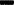 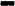 dodavatel ani žádný z jeho výše jmenovaných poddodavatelů není ruským státním příslušníkem, fyzickou či právnickou osobou nebo subjektem či orgánem se sídlem v Rusku,dodavatel ani žádný z jeho výše jmenovaných poddodavatelů není z více než 50 % přímo či nepřímo vlastněn jakýmkoli ruským státním příslušníkem nebo fyzickou či právnickou osobou nebo subjektem či orgánem se sídlem v Rusku,dodavatel ani žádný z jeho výše jmenovaných poddodavatelů nejedná jménem nebo na pokyn jakéhokoli ruského státního příslušníka nebo fyzické či právnické osoby nebo subjektu či orgánu se sídlem v Rusku;  žádné finanční prostředky, které obdrží za dílo provedené v souladu s touto Dílčí smlouvou, nepoužije v rozporu s mezinárodními sankcemi uvedenými v 2 zákona--č. 69/2006 Sb., o znění -pozdějších předpisů, zejména, že tyto finanční prostředky přímo ani nepřímo nezpřístupní osobám, subjektům či orgánům s nimi spojeným uvedeným v sankčních seznamech v souvislosti s konfliktem na Ukrajině nebo v jejich prospěch.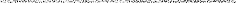 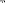 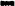 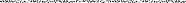 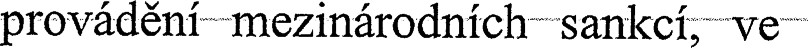 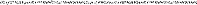 Nedílnou součástí této Dílčí smlouvy je její příloha č. 1 — Položkový rozpočet Plnění a příloha č. 2 Čestné prohlášení Zhotovitele, že disponuje potřebným technickým vybavením pro poskytnutí Plnění dle přílohy č. 12 Rámcové dohody.NA DŮKAZ SVÉHO SOUHLASU S OBSAHEM TÉTO DÍLČÍ SMLOUVY K Ní SMLUVNÍ STRANY PŘIPOJILY SVÉ ELEKTRONICKÉ PODPISY DLE ZÁKONA Č. 297/2016 SB., O SLUŽBÁCH VYTVÁŘEJÍCÍCH DŮVĚRU PRO ELEKTRONICKÉ TRANSAKCE, VE ZNĚNÍ POZDĚJŠÍCH PŘEDPISŮ.ZNAČKY ý MORAVANázev zakázky: 23ZAK003-Ředitelství silnic a dálnic ČR-Odstraňování následků nehod - oblast 5	kpl	xxxxx Kč	xxxxxx Kč	V Brně dne: 06.09.2023	MORAVA •Brantice 430, 793 93 Br ač: 2s0 ssDIC: CZ258Tel./xxxxxxxxxxxxxx2 ČESTNÉ PROHLÁŠENÍ O TECHNICKÉM VYBAVENÍSpolečnost Značky Morava, a.s. se sídlem: Brantice čp. 430, 793 93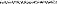 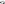 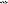 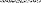 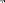 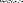 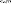 IČO: 25865871 zapsaná v obchodním rejstříku vedeném KS Ostrava, oddíl B, vložka 2394, jakožto účastník v zadávacím řízení na veřejnou zakázku na stavební práce „29ZA-003880” (dále jen „účastník”), tímto prohlašuje, že pro účely realizace stavebních prací disponuje nebo bude-disponovatpřŕplněníveřejnézakázkynásledujícímáechnickým vybavením: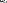 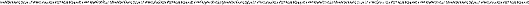 22>o	Digitálně podepsal	xxxxxxxxxxxxxxxxxxxxxxxxxxDatum: 2023.09.12 +02'00'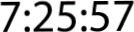 se sídlemNa Pankráci 546/56, 140 OO PrahaIČO:65993390DIČ:CZ65993390právní forma:příspěvková organizacebankovní spojení:ČNB, č. xxxxxxxxxxxxxxxxxxxxxxxxxxxzastoupeno:(dále jen „Objednatel”)aZnačky Morava, a.s.xxxxxxxxxxxxxxxxxxxxxxxxx, vedoucí ssÚD 7se sídlem:Brantice č.p. 430, 793 93IČO:25865871DIČ:CZ25865871zápis v obchodním rejstříku: KS Ostrava, oddíl B, vložka 2394zápis v obchodním rejstříku: KS Ostrava, oddíl B, vložka 2394právní forma:	akciová společnostprávní forma:	akciová společnostbankovní spojení:	KB, a.s., č. účtu xxxxxxxxxxxxxxxxxxxxxxbankovní spojení:	KB, a.s., č. účtu xxxxxxxxxxxxxxxxxxxxxxzastoupeno:	xxxxxxxxxxxxxxxxxxx na základě plné mocizastoupeno:	xxxxxxxxxxxxxxxxxxx na základě plné mociProvozní staničení/ldentifikace polohy dílčí opravy:Provozní staničení/ldentifikace polohy dílčí opravy:Provozní staničení/ldentifikace polohy dílčí opravy:D2 km 23,47 L, kraj, směr BrnoD2 km 23,47 L, kraj, směr BrnoD2 km 23,47 L, kraj, směr BrnoD2 km 23,47 L, kraj, směr BrnoD2 km 23,47 L, kraj, směr BrnoD2 km 23,47 L, kraj, směr BrnoD2 km 23,47 L, kraj, směr BrnoDatum dopravní nehody:Datum dopravní nehody:Datum dopravní nehody:28.8.202328.8.202328.8.202328.8.202328.8.202328.8.202328.8.2023Protokol P R:Protokol P R:Protokol P R:KRPB-176089-2/T -2023-060043KRPB-176089-2/T -2023-060043KRPB-176089-2/T -2023-060043KRPB-176089-2/T -2023-060043KRPB-176089-2/T -2023-060043KRPB-176089-2/T -2023-060043KRPB-176089-2/T -2023-060043yp svodidlayp svodidlayp svodidlaJSAM4/N2JSAM4/N2JSAM4/N2UmíštěníUmíštěníkrajkrajoložkySOUPIS SVODIDELJednotkaJednotkapo et jednotekJe no ova cena v Kč bez DPHJe no ova cena v Kč bez DPHe ova cena v bez DPHe ova cena v bez DPH1Kompletní výměna svodidla (demontáž, montáž, práce, veškerý materiál a součásti svodidel) N2mm40xxxxxx Kčxxxxxx Kčxxxxxx Kčxxxxxx Kč23Rektifikace jednostranných svodidelSpojovací materiál na délku běžné svodnicemm121xxxxx Kčxxxxx Kčxxxxxx K Vxxxxxx K VpoložkyOBECNÉ POLOŽKYJednotkapo et•ednotekJe not ov cena v Kč bez DPHe ova cena v K bez DPH1ýkon technikahod3,000xxxx Kčxxxxx Kč2ýkon dělníka (úklidové práce, ostatní ruční práce spojené s odstraněním následků dopravní nehody)hod1,000xxxxx Kčxxxxx Kč3Doprava OA do 3,5 t, zjištění rozsahu poškozeníkm73,000xxxx Kčxxxx K V9Doprava NV do 15 t s vlekemkm73,000xxxxx Kčxxxxx11Doprava servisní vozidlo - dílnakm73,000xxxxx Kčxxxxx Kč15ýkon hydraulická ruka, vč. obsluhyhod2,000xxxxx Kčxxxx V20šetření poškozených částí FeZn nástřikem (řez, hlava sloupku apod.)ks1,000xxxx Kčxxxx K22Nástavce směrových sloupků na svodidlo svodnicového typu, vč. montážeks2,000xxxxxxxxxxxx Kč25Pronájem, postavení a odklizení přenosných SDZ a zařízení (značky, šipky, kužely, vodicí a směrovací desky, prahy)kpl1,000xxxxx Kčxxxxxx Kč2627Doprava a likvidace značení l. předzvěstDoprava a likvidace značení Il. předzvěstkm km100,000nnnn Kčnnnn KčV28Doprava a likvidace značení návěstkm100,000100,000nnnn Kčnnnnnnnn K nnnnn00 Kč30ýkon l. předzvěstný vozíkhod6,000nnnn Kčnnnn Kč31ýkon Il. Předzvěstný vozíkhod6,000nnnnnnnnnn32ýkon výstražný vozík velkýhod6,000nnnnn Kčnnnnn K V6,000Oprava/výměna poškozeného svislého dopravního značeníOprava/výměna poškozeného svislého dopravního značeníJednotkapo et•ednotekJe not ova cena v Kč bez DPHe ova cena v Kc bez DPH46Dopravní značky zmenšené velikosti, ocel, tř. 3, dodávka, demontáž, montáž, vč. Základů, sloupku a upevňovacího materiáluks1,000nnnnn Kčnnnnnn KčCena celkemCena celkem110 758,44 Kčena celkem bez DPHena celkem bez DPH110 758,44 KčDPH 21%DPH 21%23 259,27 KčCena celkem s DPHCena celkem s DPH134 017,71 KčZnačka / výrobce / typPočet kusů pro stavb uVýkon (účinnost)Druh (dle kvalifikačního předpokladu)Vlastní nebo najaté(smluv ně zajiště né)VÍN1)STROJE,POMŮCKY,TECHNICKÁ ZAŘÍZENÍOrteco 800 HD1Samojízdné beranidloSamojízdné beranidloOrteco 800 HDMAN TGM 18.2808B7 03721Ukotvené beranidlo na ložné ploše nákladního automobilu s užitečnou nosností8000 kgUkotvené beranidlo na ložné ploše nákladního automobilu s užitečnou nosností min. 2500 kHIT HOFMAN1-IHIAOIITD 0051 ITD 0052 1 TD 0054ITD 00554Předzvěstný vozíkPředzvěstný vozíkHIT HOFMAN HHIAOI 1 TX 8430ITX 84312Předzvěstný vozík LED pro noční prácePředzvěstný vozík LED pro noční práceCarro C07521 TR 6968ITR 69702Výstražný vozík velkýVýstražný vozík velkýHIT HOFMANN FPFV-2021-010-00193322000020220000216Bezpečnostní výstražný práhBezpečnostní výstražný práhZnačka / výrobce / typZnačka / výrobce / typPočet kusů pro stavb uPočet kusů pro stavb uVýkon (účinnost)Výkon (účinnost)Druh (dle kvalifikačního předpokladu)Vlastní nebo najaté(smluv ně zaj iště né)VN22000022 22000023 220000242200002522000022 22000023 2200002422000025Značky Morava,a.s., pobočka BrnoJihlavská 320/2,664 41 TroubskoZnačky Morava,a.s., pobočka BrnoJihlavská 320/2,664 41 Troubsko11Zabezpečená odstavná plocha s rozlohou min.2000 m2 pro uskladnění vlastní techniky a materiálu2)VOZIDLA ANÁKLADNÍAUTOMOBILYMB Axor 1829 LITT 132711Užitečná nosnost 8000 kgUžitečná nosnost 8000 kgNákladní automobil s užitečnou nosností min. 2500 kgNákladní automobil s užitečnou nosností min. 2500 kgMAN TGS 26.400ITV 788611Užitečná nosnost15000 kgHydraulický jeřáb s nosností 2500 kgUžitečná nosnost15000 kgHydraulický jeřáb s nosností 2500 kgNákladní automobil s užitečnou nosností min. 2500 kg vybaven hydraulickým jeřábem s nosností min. 2000 kg ve vzdálenosti 3m od středu otoče hydraulického jeřábuNákladní automobil s užitečnou nosností min. 2500 kg vybaven hydraulickým jeřábem s nosností min. 2000 kg ve vzdálenosti 3m od středu otoče hydraulického jeřábuMAN TGS 26.4001 TZ 098711Užitečná nosnost 12000 kgUžitečná nosnost 12000 kgNákladní vozidlo s užitečnou hmotností min. 7,5 tNákladní vozidlo s užitečnou hmotností min. 7,5 tVolvo 8x6 s HNJ11Zdvih ž 6,5 t ve vzdálenosti 4mZdvih ž 6,5 t ve vzdálenosti 4mAutojeřáb nebo jiné vozidlo se zdvihacím zařízením s min. zdvihem 6,5 t ve vzdálenosti 4mAutojeřáb nebo jiné vozidlo se zdvihacím zařízením s min. zdvihem 6,5 t ve vzdálenosti 4mMAN TGS 26.360ITZ 132111Nákladní vozidlo umožňující odvoz min. 2 ks betonových svodidel s délkou6mNákladní vozidlo umožňující odvoz min. 2 ks betonových svodidel s délkou6mNákladní vozidlo umožňující odvoz min.2 ks betonových svodidel s délkou 6mNákladní vozidlo umožňující odvoz min.2 ks betonových svodidel s délkou 6mCitroen JumperITX 721966Dodávkové vozidloDodávkové vozidloDodávkové vozidlo označené a vybavenéDodávkové vozidlo označené a vybavenéITZ 0931ITZ 0932ITZ 0944ITZ 3648ITZ 3827k tažení výstražných a předzvěstných vozíků